683000 г.Петропавловск-Камчатский,   ул.Ленинская 14, тел. приёмной(4152) 42-52-29  pkgorduma@mail.kamchatka.ruОТЧЕТо депутатской деятельности за 2011 г. депутата Городской Думы Петропавловск-Камчатского городского округа по избирательному округу №5                         Ореховой Светланы НиколаевныВ соответствии с решением Городской Думы Петропавловск Камчатского городского округа от 24.12.2007 № 13-р «Об избрании должностных лиц Городской Думы Петропавловск-Камчатского городского округа»  Орехова С.И. является заместителем председателя комитета Городской Думы по бюджету, налоговой и кредитной политике и членом комитета по социальной политике и защите прав граждан. 1. Нормотворческая деятельность  в должности заместителя председателя комитета  Городской  Думы  по  бюджету, налоговой и кредитной политике и члена комитета по социальной политике и защите прав граждан в 2011 году осуществлялась в соответствии с планом работы Городской Думы и планом работы комитетов  на  2011 год.    Так  в  2011 году депутатом Ореховой С.Н. принято участие в  11 заседаниях (сессий) Городской Думы, в том числе 5-ти внеочередных:- 33я внеочередная  04 февраля;               - 39я  внеочередная  09 июня;   На сессиях Городской Думы рассмотрено более 360 вопросов.Принято участие в рассмотрении на сессиях Городской Думы более 287 вопросов.Деятельность депутата Ореховой С.Н. как заместителя председателя  комитета       Городской Думы по  бюджету, налоговой и кредитной политике      За время работы в 201 году заместителем  председателя комитета по  бюджету, налоговой и кредитной политике приняла участие в  семи совместных заседаниях комитета Городской Думы по бюджету, налоговой и кредитной политике с комитетом по экономике и инвестициям с участием депутатского корпуса других комитетов Городской Думы и представителей органов самоуправления. С августа 2011 года в виду  отсутствия председателя комитета по налоговой и кредитной политике возглавляла работу комитета, организовывала и  проводила заседания комитета.  На заседаниях комитета рассмотрено более 45 вопросов в части разработки (доработки) проектов нормативных правовых актов по вопросам, отнесенным к ведению комитета.   Подробная деятельность депутата Ореховой С.Н. как заместителя председателя комитета по бюджету, налоговой и кредитной политике изложена в Отчете о работе комитета  за 2011 год.   Проводимая работа в комитете по бюджету, налоговой и кредитной политике строилась в соответствии с Федеральными законами, Законодательством Камчатского края во взаимодействии с комитетами Законодательного Собрания Камчатского края, органами местного самоуправления муниципальных образований Камчатского края и других регионов Российской Федерации, правительством Камчатского края, органами местного самоуправления Петропавловск-Камчатского городского округа, а также средствами массовой информации по вопросам в области бюджетной и налоговой политики.Работа с гражданами в округеДепутатом Городской Думы Ореховой С.Н. проводилась  большая работа с жителями избирательного округа № 5 г. Петропавловска-Камчатского  по рассмотрению как устных, так и письменных обращений. Прием граждан осуществлялся по вторникам второй и последней недели месяца в кабинете 314 администрации города.За 2011 год депутатом рассмотрено более 35 заявлений и жалоб. Отдельные из них рассматривались с выездом на дом  к гражданам, имеющим ограничения в передвижении (инвалиды, пенсионеры, больные).Так  Ореховой С.Н. подготовлено было более 20 запросов, депутатских обращений в органы государственной власти, органы местного самоуправления, организации.	  В течение 2011 года были проведены такие общественные мероприятия как:- торжественные мероприятия, связанные с празднованием  юбилейных и памятных дат  в детских садах избирательного округа №5, а также  в средних школах № 15 и  №30;- встреча с ветеранами ВОВ и труда, проживающих в избирательном округе № 5 г. Петропавловска-Камчатского.В  2011 году производилось оказание материальной помощи:- избирательнице Никитиной Е.А. на обучение;- ветеранам Великой Отечественной войны ко Дню победы;- детскому саду №39 г. Петропавловска-Камчатского.Также была оказана помощь в устройстве 2-х детей в детский сад.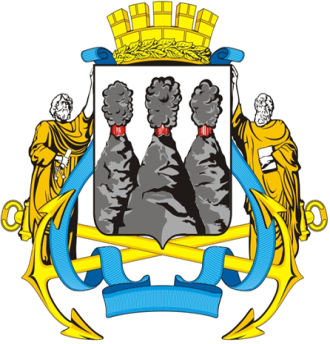 Орехова Светлана Николаевна депутат Городской Думы по избирательному округу № 5- 34я очередная        16 февраля;- 35я внеочередная 25 марта;- 36я  очередная        13 мая;- 37я  внеочередная  26мая;- 38я  внеочередная  06 июня;- 40я очередная       20 июля;- 41я очередная       21 сентября;- 42я очередная       23ноября;- 43я очередная       27 декабряВ отдельных случаях депутатом оказывалась консультативная  помощь пенсионерам по телефону по решению проблем бытового и социально-экономического характера. Проведена встреча с ветеранами  ВОВ и труда, проживающих в 5 округе  г. Петропавловска-Камчатского.      Депутатская деятельность  Ореховой С.Н., в решении отдельных вопросов, строилась в тесном взаимодействии с общественной приемной Всероссийской политической партии «Единая Россия» по обращениям и жалобам, поступившим в общественную приемную от граждан избирательного округа №5 г. Петропавловска-Камчатского. На собрании, которое состоялось  26.12.2011 г. в средней школе № 15, отчиталась перед избирателями (присутствовало  16 человек) о проделанной работе   в  избирательном округе № 5 за 2011 год.Одновременно с этим были обсуждены проблемы граждан, решение которых необходимо с участием депутатского корпуса Городской Думы в 2012 году. Отдельные заявления, жалобы и  пожелания избирателей  округа №5 г. Петропавловска-Камчатского будут учтены в депутатской деятельности Ореховой С.Н. и  включены в план работы на 2012 год.    Работа в комиссиях и рабочих группах          В течение 2011 года депутат Орехова С.Н. принимала  активное участие в работе:    - жилищной комиссии Петропавловск-Камчатского городского округа;    - комиссия по установлению и устранению причин кризисной ситуации на унитарных предприятиях;   - балансовая комиссия администрации Петропавловск-Камчатского городского округа;   - комиссия по вопросам деятельности муниципальных учреждений;   - комиссия по вопросам деятельности унитарных предприятий;   - аукционная комиссия;   - состав Правления ОАО «Городская объединенная управляющая компания»;   -  рабочая группа по проведению анализа материалов Контрольно-счетной палаты Петропавловск-Камчатского городского округа;   - рабочая группа по доработке проекта порядка ведения реестра муниципальных служащих Петропавловск-Камчатского городского округа.                5.  Выступления в средствах массовой информацииВ целях информирования жителей города о работе Городской Думы Петропавловска-Камчатского городского округа, о депутатской деятельности в избирательном округе №5  депутатом  Ореховой С.Н. в  течение 2011 года давалось интервью средствам массовой информации,  в апреле и ноябре месяце 2011 года состоялось  выступление по радиовещанию.Депутат Городской Думы  по избирательному округу  №5                                                 С.Н. Орехова